§1524.  Duration and renewalRegistration of a mark is effective for a term of 10 years from the date of registration.  Upon application filed within 6 months prior to the expiration of the term, on a form to be furnished by the Secretary of State, the registration may be renewed for a like term. A renewal fee of $60, payable to the Treasurer of State, must accompany the application for renewal of the registration.  [PL 2003, c. 673, Pt. WWW, §2 (AMD); PL 2003, c. 673, Pt. WWW, §37 (AFF).]A mark registration may be renewed for successive periods of 10 years in like manner.  [PL 1979, c. 572, §2 (NEW).]The Secretary of State shall notify each registrant of a mark under this chapter of the necessity of renewal within the year next preceding the expiration of the 10 years from the date of registration, by writing to the last known address of the registrant.  [PL 1979, c. 572, §2 (NEW).]Any registration in force on the date on which this chapter becomes effective shall expire 10 years from the date of the registration or one year after the effective date of this chapter, whichever is later, and may be renewed by filing an application with the Secretary of State on a form furnished by him and paying the renewal fee within 6 months prior to the expiration of the registration.  [PL 1979, c. 572, §2 (NEW).]All applications for renewals under this chapter, whether of registrations made under this chapter or of registrations effected under any prior Act, shall include a statement that the mark is still in use in this State.  [PL 1979, c. 572, §2 (NEW).]The Secretary of State shall, within 6 months after the effective date of this chapter, notify all registrants of marks under prior Acts of the date of expiration of the registrations, unless renewed in accordance with this chapter by writing by first class mail to the last known address of each registrant.  [PL 1979, c. 572, §2 (NEW).]SECTION HISTORYPL 1979, c. 572, §2 (NEW). PL 1987, c. 561, §2 (AMD). PL 2003, c. 673, §WWW2 (AMD). PL 2003, c. 673, §WWW37 (AFF). The State of Maine claims a copyright in its codified statutes. If you intend to republish this material, we require that you include the following disclaimer in your publication:All copyrights and other rights to statutory text are reserved by the State of Maine. The text included in this publication reflects changes made through the First Regular and First Special Session of the 131st Maine Legislature and is current through November 1, 2023
                    . The text is subject to change without notice. It is a version that has not been officially certified by the Secretary of State. Refer to the Maine Revised Statutes Annotated and supplements for certified text.
                The Office of the Revisor of Statutes also requests that you send us one copy of any statutory publication you may produce. Our goal is not to restrict publishing activity, but to keep track of who is publishing what, to identify any needless duplication and to preserve the State's copyright rights.PLEASE NOTE: The Revisor's Office cannot perform research for or provide legal advice or interpretation of Maine law to the public. If you need legal assistance, please contact a qualified attorney.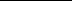 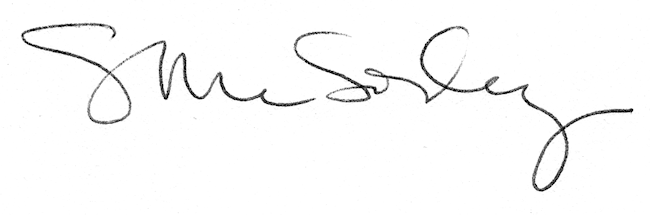 